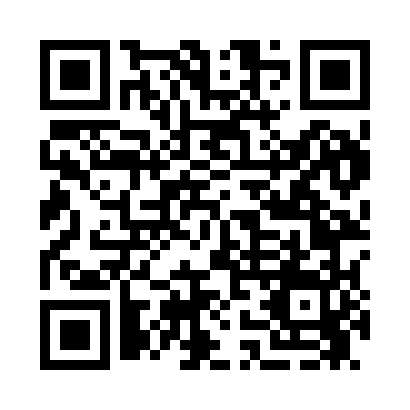 Prayer times for Arboga, California, USAMon 1 Jul 2024 - Wed 31 Jul 2024High Latitude Method: Angle Based RulePrayer Calculation Method: Islamic Society of North AmericaAsar Calculation Method: ShafiPrayer times provided by https://www.salahtimes.comDateDayFajrSunriseDhuhrAsrMaghribIsha1Mon4:105:451:105:078:3610:102Tue4:115:451:105:078:3610:103Wed4:125:461:115:078:3610:094Thu4:125:461:115:078:3510:095Fri4:135:471:115:078:3510:096Sat4:145:471:115:078:3510:087Sun4:155:481:115:078:3510:088Mon4:165:481:115:078:3410:079Tue4:165:491:125:078:3410:0610Wed4:175:501:125:078:3310:0611Thu4:185:501:125:088:3310:0512Fri4:195:511:125:088:3310:0413Sat4:205:521:125:088:3210:0414Sun4:215:531:125:088:3210:0315Mon4:225:531:125:078:3110:0216Tue4:235:541:125:078:3010:0117Wed4:245:551:125:078:3010:0018Thu4:255:561:135:078:299:5919Fri4:275:561:135:078:289:5820Sat4:285:571:135:078:289:5721Sun4:295:581:135:078:279:5622Mon4:305:591:135:078:269:5523Tue4:316:001:135:078:259:5424Wed4:326:011:135:078:259:5325Thu4:346:011:135:068:249:5126Fri4:356:021:135:068:239:5027Sat4:366:031:135:068:229:4928Sun4:376:041:135:068:219:4829Mon4:386:051:135:058:209:4630Tue4:406:061:135:058:199:4531Wed4:416:071:135:058:189:44